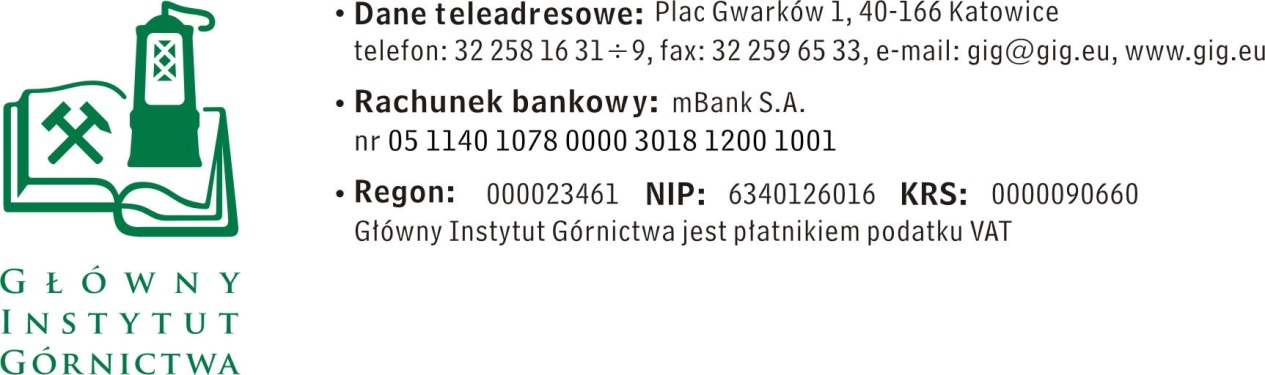 WSTĘPNE ZAPYTANIE OFERTOWE z dnia 28.12.2018 r. Weryfikacja oceny zagrożenia wybuchemSzanowni PaństwoZwracamy się z prośbą o wstępną ofertę na Zweryfikowanie oceny zagrożenia wybuchem wraz z przyjętymi w niej rozwiązaniami zabezpieczeń pod kątem optymalizacji kosztów. Ocena dotyczy 12 pomieszczeń laboratoryjnych wyposażonych w instalacje gazów wybuchowych różnego rodzaju.Należy podać:-	Cenę netto/brutto w PLN oraz stawkę i wartość podatku VAT,-	Termin i warunki wykonania zamówienia-	Warunki płatnościWstępną ofertę należy złożyć na załączniku nr 1III.	Miejsce i termin składania ofertOfertę według załączonego wzoru należy złożyć do dnia 04.01.2019 r. do godz. 12.00. pok. 9a budynek B Katowice 40-166 Pl. Gwarków 1Ofertę można złożyć drogą elektroniczną lub w siedzibie Zamawiającego:Główny Instytut GórnictwaPlac Gwarków 140-166 Katowicebudynek B, pokój 9aadres e-mail: z.grzyska@gig.euIV.	Załączniki:Formularz oferty.ZAPRASZAMY DO SKŁADANIA OFERTZałącznik nr 1 do Zapytania ofertowego.__________________pieczęć firmowa WykonawcyNazwa / Imię i nazwisko Wykonawcy:__________________________________________________________________________________________Adres: _______________________________Nr tel.: _________________ Nr faksu: ________________Adres e-mail: _________________________OFERTA WSTĘPNAz dnia ____________Weryfikacja oceny zagrożenia wybuchemNiniejszym oferujemy cenę, zgodnie z warunkami zawartymi we wstępnym zapytaniu ofertowym za kwotę:netto: _________________________ PLN VAT – ___%, wartość ___________________ PLN,brutto: _______________________________ PLN.słownie: ______________________________________________________________Termin realizacji ………………………………………………………………………Warunki płatności………………………………………………………………………Uwagi: ………………………………………………………………………….……….…………………………………………………...…………………………………………………………….……….………………………………………………………...……………………………………………………….………._____________________________					____________________________(miejscowość, data)							                     (podpis)